Register now! 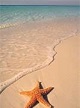 Online Short Courses from CID for Individuals  Working with Children Who are Deaf or Hard of HearingOutreach Services, VSDB purchased access to four online short courses (30 - 60 minutes each), and so far, has made three of them available to professionals in Virginia who want to learn more about working with children who are deaf or hard of hearing. The courses were developed at the Central Institute for the Deaf (CID).  Registration is now open for the 4th and final course being offered by Outreach Services for Spring, 2017.  (More to come this Fall!)Course #4 Now Open for Registration!Strategies for Improving Auditory Memory of children with hearing loss provides practical applications for improving a student’s fundamental auditory memory skills.  It covers strategies for improvement, structured activities, everyday practice, and data collection to demonstrate progress and guide selection of goals.  
Target Audience: Educators (including teachers, related service providers, instructional assistants, and administrators) who work with children who are deaf or hard of hearing, ages 3 – 12, with a goal of developing listening and spoken language skills.REGISTER NOW for Strategies for Improving Auditory Memoryathttps://goo.gl/forms/2Bk3350Rya110b1H3 Registration for this course ends April 18, 2017.Those who register before April 18th, 3:30 pm will be sent a code that will allow access for one month (through May 19, 2017) to take this course at their convenience, 24/7.  At the end of the course, each participant must complete an assessment, a course evaluation, and a questionnaire, and will then receive ASHA or LSLS CEUs and a certificate of completion.   A listing of short courses that have been offered Spring, 2017 and dates follow (see below).We hope to offer new short courses from CID focusing on development of listening and spoken language skills in children with hearing loss through Outreach Services, VSDB in Fall, 2017!We hope you can participate!
Outreach Services of the Virginia School for the Deaf and the Blind are available through grant funding from the Virginia Department of Education.                     Name of Course:Registration dates:Course available:Developing IEP Goals for Students with Hearing Loss: Speech, Language, and Auditory Development Feb. 16 – 24, 2017Feb. 25 – Mar. 19, 2017 Building Conversational Skills for Preschool ChildrenMar. 10 – 18, 2017Mar.  20– April 19, 2017Building Conversational Skills for School-Aged ChildrenMar. 10 – 18, 2017Mar. 20 – April 19, 2017Strategies for Improving Auditory MemoryApril 10 – 18, 2017(registration ends at 3:30 pm on last registration day)April 20 – May 19, 2017